БАШҠОРТОСТАН РЕСПУБЛИКАҺЫ                                        РЕСПУБЛИка БАШКОРТОСТАН     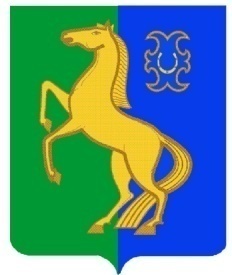      ЙƏРМƏКƏЙ районы                                             АДМИНИСТРАЦИЯ        муниципаль РАЙОНЫның                                                   сельского поселения              СПАРТАК АУЫЛ СОВЕТЫ                                                     спартакский сельсовет                                    ауыл БИЛƏмƏҺе                                                          МУНИЦИПАЛЬНОГО РАЙОНА                     ХАКИМИƏТЕ                                                                     ЕРМЕКЕЕВСКий РАЙОН452182, Спартак ауыл, Клуб урамы, 4                                                   452182, с. Спартак, ул. Клубная, 4       Тел. (34741) 2-12-71,факс 2-12-71                                                                  Тел. (34741) 2-12-71,факс 2-12-71е-mail: spartak_selsovet@maiI.ru                                              е-mail: spartak_selsovet@maiI.ru                                -           ҠАРАР                                         № 103                 ПОСТАНОВЛЕНИЕ       « 26» декабря  2019 й.                                             « 26» декабря  2019г.Об участии во втором туре республиканского конкурса «Трезвое село» и об утверждении оргкомитетаНа основании Постановления главы сельского поселения Спартакский сельсовет муниципального района Ермекеевский район Республики Башкортостан  № 21/1 от 15.03.2019 г. «О принятии участия села Пионерский в республиканском конкурсе «Трезвое село»,  и на основании  прохождения во второй тур регионального этапа в целях активизации и стимулирования деятельности по пропаганде и установлению трезвого, здорового образа жизни и соблюдения исторических, культурных и религиозных традиций народов, администрация сельского поселения Спартакский сельсовет муниципального района Ермекеевский район Республики Башкортостан,                                           ПОСТАНОВЛЯЕТ:Принять участие во втором туре республиканского конкурса «Трезвое село».Создать оргкомитет по участию в конкурсе «Трезвое село» в составе:1) Гафурова Ф.Х.                        – глава сельского поселения;2) Деревяшкина Т.Ю.                – управляющий делами;3) Максимова Е.И.                      – председатель женсовета;4) Гафурова В.Т.                        – культорганизатор СК с.Пионерский5) Сокова Н.З.                            – председатель Совета ветеранов;6) Мартынова Р.Р.                      - заведующая НОШ с.Пионерский;7) Новак О.Г.                               – фельдшер ФАП с.ПионерскийГлава сельского поселения                      Спартакский сельсовет                                                             Ф.Х.Гафурова